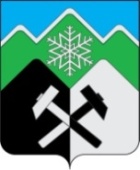 КЕМЕРОВСКАЯ ОБЛАСТЬ-КУЗБАССТАШТАГОЛЬСКИЙ МУНИЦИПАЛЬНЫЙ РАЙОНАДМИНИСТРАЦИЯТАШТАГОЛЬСКОГО МУНИЦИПАЛЬНОГО РАЙОНАПОСТАНОВЛЕНИЕот  «27» сентября  2022 № 1096-пО внесении изменений в постановление Администрации Таштагольского муниципального района от 30.09.2021 № 1166-п «Об утверждении муниципальной программы«Профилактика безнадзорности и правонарушений несовершеннолетних» на 2022-2024 годы»В связи с изменениями Федерального законодательства и приведения нормативно-правовых актов в соответствие, на основании Федерального закона от 06.10.2003  №131 - ФЗ «Об общих принципах организации местного самоуправления в Российской Федерации», руководствуясь Уставом муниципального образования «Таштагольский муниципальный район»:Внести  в  постановление Администрации Таштагольского муниципального района от 30.09.2021 № 1166-п «Об утверждении муниципальной программы  «Профилактика безнадзорности и правонарушений несовершеннолетних» на 2022-2024 годы (в ред. от 21.03.2022 № 341-п; от 28.06.2022 № 837-п) (далее программа) следующие изменения:1.1. В паспорте муниципальной Программы раздел «Объемы и источники  финансирования Программы» изложить в следующей редакции:«Средства местного бюджета – всего 436 700  руб.в том числе:         2022 год -  336,7  тыс. рублей;    
         2023 год -  50 тыс. рублей;2024 год -  50 тыс. рублей».1.2. Раздел 4 «Ресурсное обеспечение Программы» изложить в следующей редакции:«Раздел 4 «Ресурсное обеспечение Программы»Финансирование Программы осуществляется из средств местного бюджета.Общая сумма средств из местного бюджета, необходимых на реализацию Программы, составляет 436 700  рублей, в том числе по годам:          2022 год -  336,7  тыс. рублей;    
         2023 год -  50 тыс. рублей;2024 год -  50 тыс. рублей».Объёмы финансирования из местного бюджета подлежат ежегодному уточнению, исходя из возможностей бюджета на соответствующий финансовый год». 1.3 Раздел 7   «Программные мероприятия»    изложить в следующей редакции:Раздел 7. Программные мероприятия.2.Пресс-секретарю Главы Таштагольского муниципального района (Кустова М.Л.) разместить  настоящее постановление  на официальном сайте администрации Таштагольского муниципального района в информационно-телекоммуникационной сети «Интернет».3.Контроль за исполнением постановления возложить на и.о. заместителя  Главы Таштагольского муниципального района  Губайдулину В.В.          4.Настоящее постановление вступает в силу с момента подписания.Глава Таштагольского муниципального района				                          А.Г. Орлов№Наименование мероприятий Наименование мероприятий Источники финансированияИсточники финансированияИсточники финансированияСрок реализацииСрок реализацииСрок реализацииОбъем финансирования, тыс. рублейОбъем финансирования, тыс. рублейОбъем финансирования, тыс. рублейОбъем финансирования, тыс. рублейОбъем финансирования, тыс. рублейОбъем финансирования, тыс. рублейОбъем финансирования, тыс. рублейИсполнители мероприятий программыСрок исполненияСрок исполнения№Наименование мероприятий Наименование мероприятий Источники финансированияИсточники финансированияИсточники финансированияСрок реализацииСрок реализацииСрок реализацииВсегоВсегоВсего2022202320242024Исполнители мероприятий программыСрок исполненияСрок исполненияI. Информационно-аналитическое обеспечение работы по профилактике безнадзорности, правонарушений несовершеннолетних  I. Информационно-аналитическое обеспечение работы по профилактике безнадзорности, правонарушений несовершеннолетних  I. Информационно-аналитическое обеспечение работы по профилактике безнадзорности, правонарушений несовершеннолетних  I. Информационно-аналитическое обеспечение работы по профилактике безнадзорности, правонарушений несовершеннолетних  I. Информационно-аналитическое обеспечение работы по профилактике безнадзорности, правонарушений несовершеннолетних  I. Информационно-аналитическое обеспечение работы по профилактике безнадзорности, правонарушений несовершеннолетних  I. Информационно-аналитическое обеспечение работы по профилактике безнадзорности, правонарушений несовершеннолетних  I. Информационно-аналитическое обеспечение работы по профилактике безнадзорности, правонарушений несовершеннолетних  I. Информационно-аналитическое обеспечение работы по профилактике безнадзорности, правонарушений несовершеннолетних  I. Информационно-аналитическое обеспечение работы по профилактике безнадзорности, правонарушений несовершеннолетних  I. Информационно-аналитическое обеспечение работы по профилактике безнадзорности, правонарушений несовершеннолетних  I. Информационно-аналитическое обеспечение работы по профилактике безнадзорности, правонарушений несовершеннолетних  I. Информационно-аналитическое обеспечение работы по профилактике безнадзорности, правонарушений несовершеннолетних  I. Информационно-аналитическое обеспечение работы по профилактике безнадзорности, правонарушений несовершеннолетних  I. Информационно-аналитическое обеспечение работы по профилактике безнадзорности, правонарушений несовершеннолетних  I. Информационно-аналитическое обеспечение работы по профилактике безнадзорности, правонарушений несовершеннолетних  I. Информационно-аналитическое обеспечение работы по профилактике безнадзорности, правонарушений несовершеннолетних  I. Информационно-аналитическое обеспечение работы по профилактике безнадзорности, правонарушений несовершеннолетних  I. Информационно-аналитическое обеспечение работы по профилактике безнадзорности, правонарушений несовершеннолетних  1.11.1Выявление несовершеннолетних, находящихся в социально опасном положении ---202220232024202220232024202220232024-------ПДН, КДН, УО, ООПиП, ГПОУ ТТГТиСОПДН, КДН, УО, ООПиП, ГПОУ ТТГТиСОотчет 1 раз в квартал1.2.1.2.Выявление несовершеннолетних, употребляющих алкогольную и спиртосодержащую продукцию, наркотические средства, психотропные или одурманивающие вещества ---202220232024202220232024202220232024-------ГБУЗ Таштагольская  РБ, ПДН, КДНГБУЗ Таштагольская  РБ, ПДН, КДНотчет 1 раз в квартал1.31.3Осуществление мер, связанных с соблюдением условий проживания и воспитания детей-сирот и детей, оставшихся без попечения родителей, профилактика самовольных уходов из государственных учреждений  (Муниципальное казенное общеобразовательное учреждение «Детский дом-школа «Родник», «Социально-реабилитационный центр для несовершеннолетних»)---202220232024202220232024202220232024-------УО, ООПиП, КДНиЗПУО, ООПиП, КДНиЗПотчет 1 раз в квартал1.41.4Профилактика безнадзорнасти и правонарушений несовершеннолетних, в том числе самовольных уходов несовершеннолетних МБОБМБОБМБОБ2022   2023   20242022   2023   20242022   2023   20240,3850,3850,38500,38500ОУУП и ПДН, КДН, УСЗН, УО, ООПиП , ГБУЗ Таштагольская  РБ, УК, ОМП, ЦЗН.ОУУП и ПДН, КДН, УСЗН, УО, ООПиП , ГБУЗ Таштагольская  РБ, УК, ОМП, ЦЗН.отчет 1 раз в кварталИТОГО:МБ+ОБМБ+ОБМБ+ОБ20222023202420222023202420222023202405,3805,3805,38       0 05,3800ОУУП и ПДН, КДН, УСЗН, УО, УК, ОМП, ООПиП,  ГБУЗ Таштагольская  РБОУУП и ПДН, КДН, УСЗН, УО, УК, ОМП, ООПиП,  ГБУЗ Таштагольская  РБотчет 1 раз в кварталII. Мероприятия по предупреждению безнадзорности и правонарушений несовершеннолетних II. Мероприятия по предупреждению безнадзорности и правонарушений несовершеннолетних II. Мероприятия по предупреждению безнадзорности и правонарушений несовершеннолетних II. Мероприятия по предупреждению безнадзорности и правонарушений несовершеннолетних II. Мероприятия по предупреждению безнадзорности и правонарушений несовершеннолетних II. Мероприятия по предупреждению безнадзорности и правонарушений несовершеннолетних II. Мероприятия по предупреждению безнадзорности и правонарушений несовершеннолетних II. Мероприятия по предупреждению безнадзорности и правонарушений несовершеннолетних II. Мероприятия по предупреждению безнадзорности и правонарушений несовершеннолетних II. Мероприятия по предупреждению безнадзорности и правонарушений несовершеннолетних II. Мероприятия по предупреждению безнадзорности и правонарушений несовершеннолетних II. Мероприятия по предупреждению безнадзорности и правонарушений несовершеннолетних II. Мероприятия по предупреждению безнадзорности и правонарушений несовершеннолетних II. Мероприятия по предупреждению безнадзорности и правонарушений несовершеннолетних II. Мероприятия по предупреждению безнадзорности и правонарушений несовершеннолетних II. Мероприятия по предупреждению безнадзорности и правонарушений несовершеннолетних II. Мероприятия по предупреждению безнадзорности и правонарушений несовершеннолетних II. Мероприятия по предупреждению безнадзорности и правонарушений несовершеннолетних 2.1Проведение совместных рейдов в дневное время Проведение совместных рейдов в дневное время Проведение совместных рейдов в дневное время ---202220232024202220232024202220232024------КДН, ОУУП и ПДН,  ЦЗН, УСЗН, ООПиП, УИИНКДН, ОУУП и ПДН,  ЦЗН, УСЗН, ООПиП, УИИНотчет 1 раз в квартал2.2Помощь в трудовом и бытовом устройстве несовершеннолетних, освобожденных из учреждений уголовно-исполнительной системы Помощь в трудовом и бытовом устройстве несовершеннолетних, освобожденных из учреждений уголовно-исполнительной системы Помощь в трудовом и бытовом устройстве несовершеннолетних, освобожденных из учреждений уголовно-исполнительной системы ---202220232024202220232024202220232024------КДН, ОУУП и ПДН,  ЦЗН, УСЗН, ООПиП, УИИНКДН, ОУУП и ПДН,  ЦЗН, УСЗН, ООПиП, УИИНотчет 1 раз в квартал2.3Проведение мероприятий по раннему выявлению семей с детьми, нуждающихся в поддержке, отнесенными к категории семей, находящихся в социально опасном положенииПроведение мероприятий по раннему выявлению семей с детьми, нуждающихся в поддержке, отнесенными к категории семей, находящихся в социально опасном положенииПроведение мероприятий по раннему выявлению семей с детьми, нуждающихся в поддержке, отнесенными к категории семей, находящихся в социально опасном положении---202220232024202220232024202220232024------ОУУП и ПДН, КДН, УСЗН, УО, УК, ОМП, ООПиП,  ГБУЗ Таштагольская  РБОУУП и ПДН, КДН, УСЗН, УО, УК, ОМП, ООПиП,  ГБУЗ Таштагольская  РБотчет 1 раз в квартал2.4Оказание адресной помощи семьям с детьми, нуждающимся в поддержке, молодым родителям:- консультирование граждан о мерах социальной поддержки; - оказание содействия в оформлении документов удостоверяющих личность; -оказание материальной поддержкиОказание адресной помощи семьям с детьми, нуждающимся в поддержке, молодым родителям:- консультирование граждан о мерах социальной поддержки; - оказание содействия в оформлении документов удостоверяющих личность; -оказание материальной поддержкиОказание адресной помощи семьям с детьми, нуждающимся в поддержке, молодым родителям:- консультирование граждан о мерах социальной поддержки; - оказание содействия в оформлении документов удостоверяющих личность; -оказание материальной поддержки---202220232024202220232024202220232024------ОУУП и ПДН, КДН, УСЗН, УО, ООПиП , ГБУЗ Таштагольская  РБ, УК, ОМП, ЦЗН.ОУУП и ПДН, КДН, УСЗН, УО, ООПиП , ГБУЗ Таштагольская  РБ, УК, ОМП, ЦЗН.отчет 1 раз в квартал2.7Организация летнего отдыха подростков из неблагополучных семей  или состоящих на учете в ОУУП и ПДН, КДН и ЗП, подростков условноосужденных (проведение межлагерной встречи подростков из семей, находящихся в социально-опасном положении, проведение слета трудовых бригад).Организация летнего отдыха подростков из неблагополучных семей  или состоящих на учете в ОУУП и ПДН, КДН и ЗП, подростков условноосужденных (проведение межлагерной встречи подростков из семей, находящихся в социально-опасном положении, проведение слета трудовых бригад).Организация летнего отдыха подростков из неблагополучных семей  или состоящих на учете в ОУУП и ПДН, КДН и ЗП, подростков условноосужденных (проведение межлагерной встречи подростков из семей, находящихся в социально-опасном положении, проведение слета трудовых бригад).МБМБМБ202220232024202220232024202220232024909030303030КДН, УСЗН, УО, ПДН,УИИН, ГПОУ ТТГТиСОКДН, УСЗН, УО, ПДН,УИИН, ГПОУ ТТГТиСОИюль 2022 г.2.8Вовлечение несовершеннолетних, с которыми проводится индивидуальная профилактическая работа, к занятиям в технических, спортивных и художественных кружках, секцияхВовлечение несовершеннолетних, с которыми проводится индивидуальная профилактическая работа, к занятиям в технических, спортивных и художественных кружках, секцияхВовлечение несовершеннолетних, с которыми проводится индивидуальная профилактическая работа, к занятиям в технических, спортивных и художественных кружках, секциях---202220232024202220232024202220232024------КДН, УО,УК,ОМП, УСЗН,ОУУПиПДН, УФКиС, ГПОУ ТТГТ и СОКДН, УО,УК,ОМП, УСЗН,ОУУПиПДН, УФКиС, ГПОУ ТТГТ и СОотчет 1 раз в квартал2.9Организация трудоустройства подростков из неблагополучных семей или состоящих на учете в ОУУП и ПДН, КДН и ЗП, подростков условно осужденных;Организация трудоустройства подростков из неблагополучных семей или состоящих на учете в ОУУП и ПДН, КДН и ЗП, подростков условно осужденных;Организация трудоустройства подростков из неблагополучных семей или состоящих на учете в ОУУП и ПДН, КДН и ЗП, подростков условно осужденных;МБМБМБ202220232024202220232024202220232024291,89687291,89687291,89687000КДН, ПДН, УИИН,ЦЗН, УСЗНКДН, ПДН, УИИН,ЦЗН, УСЗНпостоянно2.10Организация культурно-массовых и спортивных мероприятий, организация отдыха, досуга и занятости несовершеннолетнихво внеурочное времяОрганизация культурно-массовых и спортивных мероприятий, организация отдыха, досуга и занятости несовершеннолетнихво внеурочное времяОрганизация культурно-массовых и спортивных мероприятий, организация отдыха, досуга и занятости несовершеннолетнихво внеурочное время---202220232024202220232024202220232024------УО, УК, УФКиС, ГПОУ ТТГТиСОУО, УК, УФКиС, ГПОУ ТТГТиСОотчет 1 раз в квартал2.11Выявление фактов незаконной продажи спиртных напитков и табачных изделий свободная реализация которых запрещена или ограничена. Принятие мер к нарушителям в соответствии с действующим законодательством РФВыявление фактов незаконной продажи спиртных напитков и табачных изделий свободная реализация которых запрещена или ограничена. Принятие мер к нарушителям в соответствии с действующим законодательством РФВыявление фактов незаконной продажи спиртных напитков и табачных изделий свободная реализация которых запрещена или ограничена. Принятие мер к нарушителям в соответствии с действующим законодательством РФ---202220232024202220232024202220232024------ПДН ПДН отчет 1 раз в квартал2.12Выявление и привлечение к административной ответственности взрослых лиц, вовлекающих несовершеннолетних в употребление пива и напитков, изготавливаемых на их основе, спиртных напитков.Выявление и привлечение к административной ответственности взрослых лиц, вовлекающих несовершеннолетних в употребление пива и напитков, изготавливаемых на их основе, спиртных напитков.Выявление и привлечение к административной ответственности взрослых лиц, вовлекающих несовершеннолетних в употребление пива и напитков, изготавливаемых на их основе, спиртных напитков.---202220232024202220232024202220232024------ПДНПДНотчет 1 раз в квартал2.13Проведение цикла мероприятий  «Берегиня» по половому воспитанию учащихся  в образовательных учреждениях, воспитанников СРЦ.Проведение цикла мероприятий  «Берегиня» по половому воспитанию учащихся  в образовательных учреждениях, воспитанников СРЦ.Проведение цикла мероприятий  «Берегиня» по половому воспитанию учащихся  в образовательных учреждениях, воспитанников СРЦ.МБМБМБ20222023202420222023202420222023202429,4229,429,89,621010УСЗН,УОУСЗН,УОотчет 1 раз в квартал2.14Проведение лекций, бесед  по теме  «Половое воспитание детей и подростков» в образовательных учрежденияхПроведение лекций, бесед  по теме  «Половое воспитание детей и подростков» в образовательных учрежденияхПроведение лекций, бесед  по теме  «Половое воспитание детей и подростков» в образовательных учреждениях---202220232024202220232024202220232024------УО,УСЗН, ГБУЗ КО Таштагольская РБ, ГПОУ ТТГТиСОУО,УСЗН, ГБУЗ КО Таштагольская РБ, ГПОУ ТТГТиСОотчет 1 раз в квартал2.15Мероприятия по взаимодействию органов системы профилактики с несовершеннолетними, состоящие на учете в ОУУП и ПДН, КДН и условноосужденныхМероприятия по взаимодействию органов системы профилактики с несовершеннолетними, состоящие на учете в ОУУП и ПДН, КДН и условноосужденныхМероприятия по взаимодействию органов системы профилактики с несовершеннолетними, состоящие на учете в ОУУП и ПДН, КДН и условноосужденных---202220232024202220232024202220232024------ГБУЗ КО Таштагольская РБГБУЗ КО Таштагольская РБотчет 1 раз в квартал2.16Проведение информационно –просветительных бесед, лекций, тренингов среди школьников, воспитанников учреждений интернатного типа, профессионального образования о последствиях употребления ПАВПроведение информационно –просветительных бесед, лекций, тренингов среди школьников, воспитанников учреждений интернатного типа, профессионального образования о последствиях употребления ПАВПроведение информационно –просветительных бесед, лекций, тренингов среди школьников, воспитанников учреждений интернатного типа, профессионального образования о последствиях употребления ПАВ---202220232024202220232024202220232024------ГБУЗ КО Таштагольская РБГБУЗ КО Таштагольская РБотчет 1 раз в кварталИТОГО:ИТОГО:ИТОГО:МБМБМБ---411,31687411,31687331,6968739,624040--III. Методическое и информационно-аналитическое обеспечение работы по профилактике безнадзорности и правонарушений несовершеннолетних III. Методическое и информационно-аналитическое обеспечение работы по профилактике безнадзорности и правонарушений несовершеннолетних III. Методическое и информационно-аналитическое обеспечение работы по профилактике безнадзорности и правонарушений несовершеннолетних III. Методическое и информационно-аналитическое обеспечение работы по профилактике безнадзорности и правонарушений несовершеннолетних III. Методическое и информационно-аналитическое обеспечение работы по профилактике безнадзорности и правонарушений несовершеннолетних III. Методическое и информационно-аналитическое обеспечение работы по профилактике безнадзорности и правонарушений несовершеннолетних III. Методическое и информационно-аналитическое обеспечение работы по профилактике безнадзорности и правонарушений несовершеннолетних III. Методическое и информационно-аналитическое обеспечение работы по профилактике безнадзорности и правонарушений несовершеннолетних III. Методическое и информационно-аналитическое обеспечение работы по профилактике безнадзорности и правонарушений несовершеннолетних III. Методическое и информационно-аналитическое обеспечение работы по профилактике безнадзорности и правонарушений несовершеннолетних III. Методическое и информационно-аналитическое обеспечение работы по профилактике безнадзорности и правонарушений несовершеннолетних III. Методическое и информационно-аналитическое обеспечение работы по профилактике безнадзорности и правонарушений несовершеннолетних III. Методическое и информационно-аналитическое обеспечение работы по профилактике безнадзорности и правонарушений несовершеннолетних III. Методическое и информационно-аналитическое обеспечение работы по профилактике безнадзорности и правонарушений несовершеннолетних III. Методическое и информационно-аналитическое обеспечение работы по профилактике безнадзорности и правонарушений несовершеннолетних III. Методическое и информационно-аналитическое обеспечение работы по профилактике безнадзорности и правонарушений несовершеннолетних III. Методическое и информационно-аналитическое обеспечение работы по профилактике безнадзорности и правонарушений несовершеннолетних III. Методическое и информационно-аналитическое обеспечение работы по профилактике безнадзорности и правонарушений несовершеннолетних 3.1Проведение  анкетирования обучающихся образовательных учреждений с целью раннего выявления употребления наркотиков и алкогольных напитков, курения табакаПроведение  анкетирования обучающихся образовательных учреждений с целью раннего выявления употребления наркотиков и алкогольных напитков, курения табакаПроведение  анкетирования обучающихся образовательных учреждений с целью раннего выявления употребления наркотиков и алкогольных напитков, курения табакаПроведение  анкетирования обучающихся образовательных учреждений с целью раннего выявления употребления наркотиков и алкогольных напитков, курения табака---202220232024202220232024202220232024-----УСЗН, УО, ОМПУСЗН, УО, ОМПотчет 1 раз в квартал3.2Проведение массовых мероприятий (акций, конкурсов) Проведение массовых мероприятий (акций, конкурсов) Проведение массовых мероприятий (акций, конкурсов) Проведение массовых мероприятий (акций, конкурсов) МБМБМБ20222023202420222023202420222023202412,503132,50313555КДН,ОУУПиПДН,УО,УСЗН, ГПОУ ТТГТиСО, УККДН,ОУУПиПДН,УО,УСЗН, ГПОУ ТТГТиСО, УКпостоянно3.3Организация и проведение в образовательных учреждениях района конкурсов рисунков, плакатов, пропагандирующих здоровый образ жизни и участие в этих конкурсах Организация и проведение в образовательных учреждениях района конкурсов рисунков, плакатов, пропагандирующих здоровый образ жизни и участие в этих конкурсах Организация и проведение в образовательных учреждениях района конкурсов рисунков, плакатов, пропагандирующих здоровый образ жизни и участие в этих конкурсах Организация и проведение в образовательных учреждениях района конкурсов рисунков, плакатов, пропагандирующих здоровый образ жизни и участие в этих конкурсах ---202220232024202220232024202220232024-----УО, ГПОУ ТТГТиСО, УСЗН, ОМПУО, ГПОУ ТТГТиСО, УСЗН, ОМПотчет 1 раз в квартал3.4Распространение памяток, буклетов, блокнотов, календарей, закладок и др. печатной продукции по предупреждению детской безнадзорности и противоправного поведения несовершеннолетнихРаспространение памяток, буклетов, блокнотов, календарей, закладок и др. печатной продукции по предупреждению детской безнадзорности и противоправного поведения несовершеннолетнихРаспространение памяток, буклетов, блокнотов, календарей, закладок и др. печатной продукции по предупреждению детской безнадзорности и противоправного поведения несовершеннолетнихРаспространение памяток, буклетов, блокнотов, календарей, закладок и др. печатной продукции по предупреждению детской безнадзорности и противоправного поведения несовершеннолетнихМБМБМБ20222023202420222023202420222023202412,52,5555УО, КДН,УСЗН, ООПиП, ОМПУО, КДН,УСЗН, ООПиП, ОМПпостоянно3.5Размещение информации в районных СМИ, направленной на профилактику правонарушений, обеспечение безопасности, воспитание гражданственности и патриотизма, пропаганду здорового образа жизниРазмещение информации в районных СМИ, направленной на профилактику правонарушений, обеспечение безопасности, воспитание гражданственности и патриотизма, пропаганду здорового образа жизниРазмещение информации в районных СМИ, направленной на профилактику правонарушений, обеспечение безопасности, воспитание гражданственности и патриотизма, пропаганду здорового образа жизниРазмещение информации в районных СМИ, направленной на профилактику правонарушений, обеспечение безопасности, воспитание гражданственности и патриотизма, пропаганду здорового образа жизни---202220232024202220232024202220232024-----УО, УСЗН, ООПиП, ОМП, УК, ГБУЗ КО Таштагольская РБ, УФКиСУО, УСЗН, ООПиП, ОМП, УК, ГБУЗ КО Таштагольская РБ, УФКиСотчет 1 раз в квартал3.6Разработка памяток и буклетов: для подростков по недопущению правонарушений и преступлений, для родителей от ответственности за совершение правонарушений несовершеннолетними.Разработка памяток и буклетов: для подростков по недопущению правонарушений и преступлений, для родителей от ответственности за совершение правонарушений несовершеннолетними.Разработка памяток и буклетов: для подростков по недопущению правонарушений и преступлений, для родителей от ответственности за совершение правонарушений несовершеннолетними.Разработка памяток и буклетов: для подростков по недопущению правонарушений и преступлений, для родителей от ответственности за совершение правонарушений несовершеннолетними.---202220232024202220232024202220232024-----УО, УСЗН, ООПиП, ОМП, УК, ГБУЗ КО Таштагольская РБ,УО, УСЗН, ООПиП, ОМП, УК, ГБУЗ КО Таштагольская РБ,отчет 1 раз в квартал3.7Проведение комплексных и вечерних внеплановых рейдов (социальный участковый) с целью предупреждения правонарушений и преступлений несовершеннолетними.Проведение комплексных и вечерних внеплановых рейдов (социальный участковый) с целью предупреждения правонарушений и преступлений несовершеннолетними.Проведение комплексных и вечерних внеплановых рейдов (социальный участковый) с целью предупреждения правонарушений и преступлений несовершеннолетними.Проведение комплексных и вечерних внеплановых рейдов (социальный участковый) с целью предупреждения правонарушений и преступлений несовершеннолетними.---202220232024202220232024202220232024УО, УСЗН, ООПиП, ОМП, УК, ГБУЗ КО Таштагольская РБ,УО, УСЗН, ООПиП, ОМП, УК, ГБУЗ КО Таштагольская РБ,отчет 1 раз в квартал3.8Проведение лекций для воспитанников по пропагандездорового образа жизни, в томчисле о вреде употребленияспиртных напитков, токсическихвеществ, наркотиков,табакокуренииПроведение лекций для воспитанников по пропагандездорового образа жизни, в томчисле о вреде употребленияспиртных напитков, токсическихвеществ, наркотиков,табакокуренииПроведение лекций для воспитанников по пропагандездорового образа жизни, в томчисле о вреде употребленияспиртных напитков, токсическихвеществ, наркотиков,табакокуренииПроведение лекций для воспитанников по пропагандездорового образа жизни, в томчисле о вреде употребленияспиртных напитков, токсическихвеществ, наркотиков,табакокурении---202220232024202220232024202220232024УО, УСЗН, ООПиП, ОМП, УК, ГБУЗ КО Таштагольская РБ,УО, УСЗН, ООПиП, ОМП, УК, ГБУЗ КО Таштагольская РБ,отчет 1 раз в квартал3.9Индивидуальные беседыс воспитанниками,состоящими на различных видах учета, снесовершеннолетними девиантного поведения; с семьями, находящимисяв социально-опасном положении.Индивидуальные беседыс воспитанниками,состоящими на различных видах учета, снесовершеннолетними девиантного поведения; с семьями, находящимисяв социально-опасном положении.Индивидуальные беседыс воспитанниками,состоящими на различных видах учета, снесовершеннолетними девиантного поведения; с семьями, находящимисяв социально-опасном положении.Индивидуальные беседыс воспитанниками,состоящими на различных видах учета, снесовершеннолетними девиантного поведения; с семьями, находящимисяв социально-опасном положении.---202220232024202220232024202220232024УО, УСЗН, ООПиП, ОМП, УК, ГБУЗ КО Таштагольская РБ,УО, УСЗН, ООПиП, ОМП, УК, ГБУЗ КО Таштагольская РБ,отчет 1 раз в квартал3.10Контроль за посещением уроков иповедениемв школах детей «группы риска», детей из семей, находящихся в социально-опасном положенииКонтроль за посещением уроков иповедениемв школах детей «группы риска», детей из семей, находящихся в социально-опасном положенииКонтроль за посещением уроков иповедениемв школах детей «группы риска», детей из семей, находящихся в социально-опасном положенииКонтроль за посещением уроков иповедениемв школах детей «группы риска», детей из семей, находящихся в социально-опасном положении---202220232024202220232024202220232024УО, УСЗН, ООПиП, ОМП, УК, ГБУЗ КО Таштагольская РБ,УО, УСЗН, ООПиП, ОМП, УК, ГБУЗ КО Таштагольская РБ,отчет 1 раз в квартал3.11Организация индивидуальной профилактической работы с несовершеннолетними и семьями склонными к употреблению алкоголя, наркотических веществ и психотропных средствОрганизация индивидуальной профилактической работы с несовершеннолетними и семьями склонными к употреблению алкоголя, наркотических веществ и психотропных средствОрганизация индивидуальной профилактической работы с несовершеннолетними и семьями склонными к употреблению алкоголя, наркотических веществ и психотропных средствОрганизация индивидуальной профилактической работы с несовершеннолетними и семьями склонными к употреблению алкоголя, наркотических веществ и психотропных средств---202220232024202220232024202220232024УО, УСЗН, ООПиП, ОМП, УК, ГБУЗ КО Таштагольская РБ,УО, УСЗН, ООПиП, ОМП, УК, ГБУЗ КО Таштагольская РБ,отчет 1 раз в квартал3.12Распространение среди несовершеннолетних и молодежи информации о службах специализированной помощи, методах профилактической и лечебно – реабилитационной помощи, о последствиях употребления алкоголя, наркотических веществ и психотропных средствРаспространение среди несовершеннолетних и молодежи информации о службах специализированной помощи, методах профилактической и лечебно – реабилитационной помощи, о последствиях употребления алкоголя, наркотических веществ и психотропных средствРаспространение среди несовершеннолетних и молодежи информации о службах специализированной помощи, методах профилактической и лечебно – реабилитационной помощи, о последствиях употребления алкоголя, наркотических веществ и психотропных средствРаспространение среди несовершеннолетних и молодежи информации о службах специализированной помощи, методах профилактической и лечебно – реабилитационной помощи, о последствиях употребления алкоголя, наркотических веществ и психотропных средств---202220232024202220232024202220232024УО, УСЗН, ООПиП, ОМП, УК, ГБУЗ КО Таштагольская РБУО, УСЗН, ООПиП, ОМП, УК, ГБУЗ КО Таштагольская РБотчет 1 раз в квартал3.13Проведение лекций и бесед на антинаркотическую тематику и о последствиях злоупотребления алкоголем в трудовых коллективахПроведение лекций и бесед на антинаркотическую тематику и о последствиях злоупотребления алкоголем в трудовых коллективахПроведение лекций и бесед на антинаркотическую тематику и о последствиях злоупотребления алкоголем в трудовых коллективахПроведение лекций и бесед на антинаркотическую тематику и о последствиях злоупотребления алкоголем в трудовых коллективах---202220232024202220232024202220232024УО, УСЗН, ООПиП, ОМП, УК, ГБУЗ КО Таштагольская РБ,УО, УСЗН, ООПиП, ОМП, УК, ГБУЗ КО Таштагольская РБ,отчет 1 раз в квартал3.14Проведение профилактических мероприятий с лицами совершившими административные правонарушения в области законодательства РФ, связанных с употреблением алкоголя, наркотических средств, психотропных веществПроведение профилактических мероприятий с лицами совершившими административные правонарушения в области законодательства РФ, связанных с употреблением алкоголя, наркотических средств, психотропных веществПроведение профилактических мероприятий с лицами совершившими административные правонарушения в области законодательства РФ, связанных с употреблением алкоголя, наркотических средств, психотропных веществПроведение профилактических мероприятий с лицами совершившими административные правонарушения в области законодательства РФ, связанных с употреблением алкоголя, наркотических средств, психотропных веществ---202220232024202220232024202220232024УО, УСЗН, ООПиП, ОМП, УК, ГБУЗ КО Таштагольская РБ,УО, УСЗН, ООПиП, ОМП, УК, ГБУЗ КО Таштагольская РБ,отчет 1 раз в кварталИТОГО:ИТОГО:ИТОГО:ИТОГО:МБМБМБ---25,003135,00313101010---IV. Мероприятия по защите прав потерпевших от жестокого обращения, профилактика суицидаIV. Мероприятия по защите прав потерпевших от жестокого обращения, профилактика суицидаIV. Мероприятия по защите прав потерпевших от жестокого обращения, профилактика суицидаIV. Мероприятия по защите прав потерпевших от жестокого обращения, профилактика суицидаIV. Мероприятия по защите прав потерпевших от жестокого обращения, профилактика суицидаIV. Мероприятия по защите прав потерпевших от жестокого обращения, профилактика суицидаIV. Мероприятия по защите прав потерпевших от жестокого обращения, профилактика суицидаIV. Мероприятия по защите прав потерпевших от жестокого обращения, профилактика суицидаIV. Мероприятия по защите прав потерпевших от жестокого обращения, профилактика суицидаIV. Мероприятия по защите прав потерпевших от жестокого обращения, профилактика суицидаIV. Мероприятия по защите прав потерпевших от жестокого обращения, профилактика суицидаIV. Мероприятия по защите прав потерпевших от жестокого обращения, профилактика суицидаIV. Мероприятия по защите прав потерпевших от жестокого обращения, профилактика суицидаIV. Мероприятия по защите прав потерпевших от жестокого обращения, профилактика суицидаIV. Мероприятия по защите прав потерпевших от жестокого обращения, профилактика суицидаIV. Мероприятия по защите прав потерпевших от жестокого обращения, профилактика суицидаIV. Мероприятия по защите прав потерпевших от жестокого обращения, профилактика суицидаIV. Мероприятия по защите прав потерпевших от жестокого обращения, профилактика суицидаОказание адресной помощи потерпевшим от жесткого обращенияОказание адресной помощи потерпевшим от жесткого обращенияОказание адресной помощи потерпевшим от жесткого обращенияОказание адресной помощи потерпевшим от жесткого обращения-202220232024202220232024202220232024202220232024202220232024-----ОУУП и ПДН, УИИНОУУП и ПДН, УИИНотчет 1 раз в кварталРаспространение памяток, буклетов и др. печатной продукции по предупреждению о защите прав потерпевшихРаспространение памяток, буклетов и др. печатной продукции по предупреждению о защите прав потерпевшихРаспространение памяток, буклетов и др. печатной продукции по предупреждению о защите прав потерпевшихРаспространение памяток, буклетов и др. печатной продукции по предупреждению о защите прав потерпевших-202220232024202220232024202220232024202220232024202220232024-----УО, ОМП, ОУУП и ПДН, УИИНУО, ОМП, ОУУП и ПДН, УИИНотчет 1 раз в кварталПроведение  анкетирования обучающихся образовательных учреждений с целью  профилактики суицидального поведения несовершеннолетних   Проведение  анкетирования обучающихся образовательных учреждений с целью  профилактики суицидального поведения несовершеннолетних   Проведение  анкетирования обучающихся образовательных учреждений с целью  профилактики суицидального поведения несовершеннолетних   Проведение  анкетирования обучающихся образовательных учреждений с целью  профилактики суицидального поведения несовершеннолетних   -202220232024202220232024202220232024202220232024202220232024-----УО,УСЗНУО,УСЗНотчет 1 раз в кварталПроведение родительских собраний по вопросам профилактики детского и подросткового суицида Проведение родительских собраний по вопросам профилактики детского и подросткового суицида Проведение родительских собраний по вопросам профилактики детского и подросткового суицида Проведение родительских собраний по вопросам профилактики детского и подросткового суицида -202220232024202220232024202220232024202220232024202220232024-----УО,УСЗН,ОУУП и ПДН, Таштагольская РБУО,УСЗН,ОУУП и ПДН, Таштагольская РБОтчет 1 раз в кварталИТОГО:ИТОГО:ИТОГО:ИТОГО:--------------ВСЕГО ПО ПРОГРАММЕ:ВСЕГО ПО ПРОГРАММЕ:ВСЕГО ПО ПРОГРАММЕ:ВСЕГО ПО ПРОГРАММЕ:МБОБ436,75336,70505505500--